Maestría en Administración de Negocios obtiene reconocimiento nacional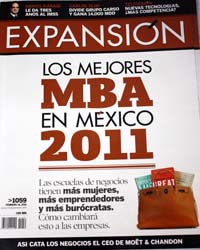 En este año la revista Expansión colocó a la Universidad de Guadalajara en el lugar número 14 de la lista de los mejores Masters in Business Administration (MBA) de México, apenas dos lugares por debajo de la Universidad Nacional Autónoma de México (UNAM), por la Maestría en Administración de Negocios del Centro Universitario de Ciencias Económico Administrativas (CUCEA).
 El doctor Humberto Palos Delgadillo, coordinador de dicha maestría, señaló que es el tercer año consecutivo en que participa este centro universitario, mediante un proceso en el cual a través de los datos que proveen las empresas a Expansión, la revista invita formalmente a las instituciones para que aporten la información necesaria de los posgrados que luego será revisada y valorada, y con lo que la publicación elabora su ranking.
 De acuerdo a Palos Delgadillo, el lugar obtenido en el ranking se da en función de la calidad del programa evaluado, ya que Expansión entrevista a alumnos y egresados, realiza visitas in situ, toma en cuenta los perfiles de los profesores, la manera en que el posgrado documenta la información y las pruebas con que se validan los resultados del programa.
 La revista Expansión busca para su valoración el posicionamiento del posgrado a nivel local y el conocimiento del mismo a nivel nacional, por lo que el doctor Humberto Palos Delgadillo hizo ver que el 70 por ciento de los alumnos de la maestría del CUCEA, “se encuentran en empresas de clase mundial y un 30 por ciento son alumnos becados por el CONACYT.”
 Asimismo, Palos Delgadillo resaltó la importancia de la mención, ya que esta revista especializada que valora posgrados del área de administración de negocios en todo el mundo, hace público el ranking de alrededor de los 20 mejores de México entre más de 100 programas participantes, además de que junto con la UNAM son las únicas universidades públicas que se encuentran en este ranking.
Las ocasiones anteriores en que la Universidad de Guadalajara estuvo en el ranking fue en el 2009 con el décimo sexto lugar al lado de la UAG, y en el 2010 que mantuvo el mismo lugar pero en solitario.
De igual manera, el coordinador de la mencionada maestría, apuntó que este programa pretende entrar en las evaluaciones mundiales de Expansión a más tardar en el 2012, por lo que ya realiza convenios con universidades extranjeras para lograrlo.
 
Texto: Roberto Estrada (Medios UDG)
Fotografía: Hugo Rubio
Unidad de Difusión